Рекомендации по развитию 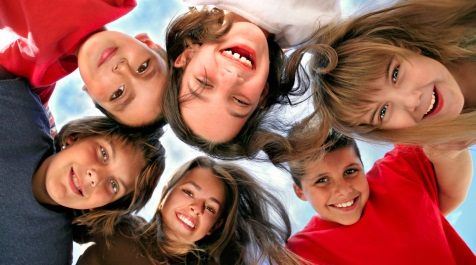 положительных эмоций вашего ребенка.Родителям желательно выполнять следующие простые правила при общении с детьми:Безусловно принимайте своего ребёнка, таким, каким он есть.Внимательно слушайте его, сочувствуйте, сопереживайте.Как можно чаще общайтесь с ним, читайте ему, слушайте его чтение,  играйте с ним.Не помогайте выполнять те задания, которые он может выполнить самостоятельно.Помогайте ему, когда он просит.Поддерживайте и отмечайте его успехи.Рассказывайте о своих проблемах, делитесь чувствами, обсуждайте детские фильмы, книги, мультфильмы.Разрешайте конфликты мирно.Даже требования, которые вы предъявляете, должны быть сформулированы корректно и мягко.Станьте для своего ребёнка примером для подражания, в проявлении положительных эмоций по отношению к членам своей семьи и к другим людям.Обнимайте и целуйте своего ребёнка в любом возрасте.Заводите свои красивые, добрые и светлые ритуалы общения, которые сделают вашу жизнь и жизнь вашего ребёнка теплее и радостнее.Ритуалы, которые нравятся детям.Перед уходом в школу  ребенка обнять и поцеловать.Придя из школы ребенок хочет, чтобы выслушали его рассказ о школьной жизни, услышать мнение родителей и совет.Все дети очень любят посидеть при свечах рядом с мамой и папой.На ночь быть заботливо укрытым.Ребенку необходимо, чтобы его любили, и чтобы ему было кого любить и за кого нести ответственность. Ребенок, которому не хватает любви и ласки, вырастает холодным и неотзывчивым. Для возникновения эмоциональной чуткости важна ответственность за другого, забота о младших братьях и сестрах, а если таковых нет, то о домашних животных. Нужно, чтобы ребенок сам о ком-то заботился, за кого-то отвечал, и тут неоценимую пользу может принести щенок, котенок или другое животное, за которым ребенок ухаживает сам и по отношению к которому он является «старшим». Тогда, замечая беспокойство животного в тех случаях, когда он его своевременно не покормил или не погулял с ним, ребенок обретает способность к сопереживанию и эмоциональной отзывчивости.Для ребенка такая радость за другого — пока еще редкое явление, но уже в младшем школьном возрасте, по мере взросления и накопления социального опыта, дети постепенно, на основе подражания, учатся сопереживать другим.Важно не создавать условия для развития отрицательных эмоций, но не менее важно не задавить положительные — ведь именно положительные эмоции лежат в основе нравственности и творческих способностей человека.